Программа мероприятий, посвященных празднованию 76-летия Дня Великой Победы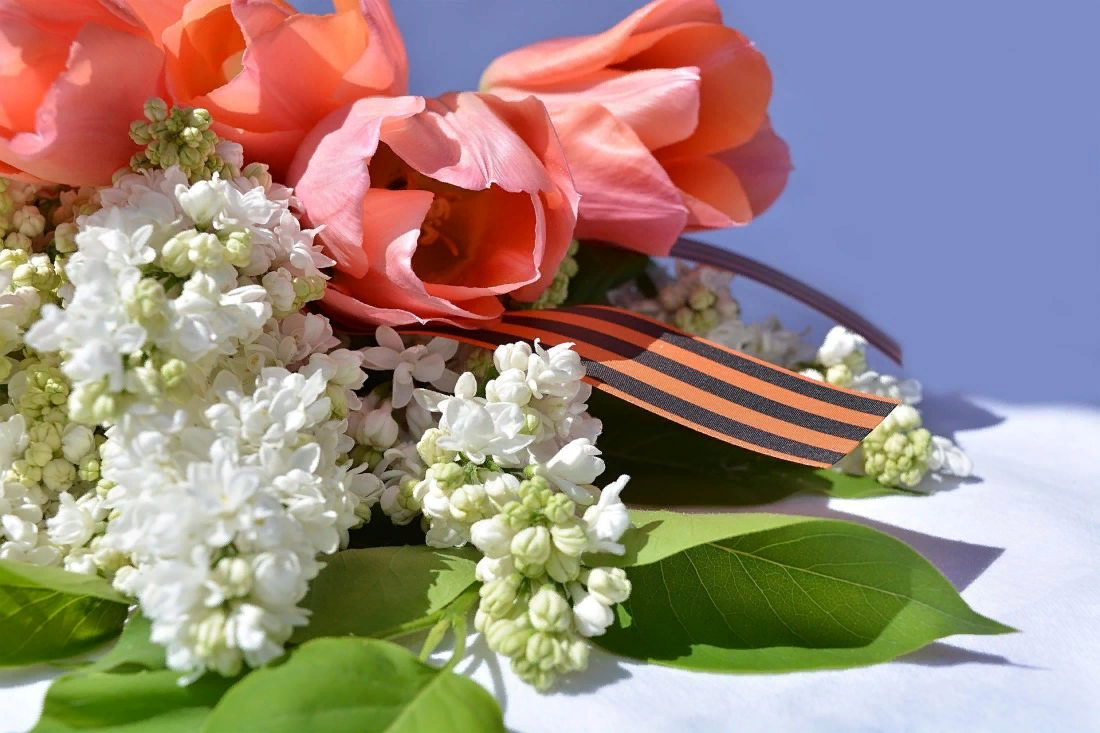 
п/пНаименование мероприятияДата,время проведенияМесто проведения1.Открытое первенство города Пензы по самбо среди юношей, посвященное Дню Победы в ВОВ30 апреля10.00-18.00Дворец единоборств «Воейков»ул. 40 лет Октября, 22б2.Первенство города по стендовой стрельбе «Скит-трап», посвященное Дню Победы1 мая10.00-13.00Стрелково-стендовый комплекс «Светлая Поляна», с.Чемодановка, ул. Шурави, стр.33.Городской турнир по быстрым шахматам «Майское созвездие»,посвященный Дню Победы в Великой Отечественной войне1 и 2 мая10.00-18.00;3 мая12.00-14.00Шахматный клуб
МБУ СШ № 7,ул. Рахманинова 7/34.Кинопоказ
«Кино под открытым небом»2 мая20.00МАУ «ЦПКиО
им. В.Г. Белинского,ул. Карла Маркса, 15.Слёт поисковых отрядов «Солдатский привал», посвященный Дню Победы06.05.21Открытая площадка перед зданием филиала МБУ
МЦ «Юность» г.Пензы,
ул. Литвинова, 21А6.Патриотическая акция«Звезда памяти»Сотрудники городских библиотек проводят для школьников и студентов экскурсии у памятников, посвященных воинской доблести наших земляков.06.05.2112.00- Мемориал воинской и трудовой доблести
(пр-т Победы);- Мемориал
«Афганские ворота»(ул. М. Горького);- Стела «Слава героям»
(ул. Славы);- Мемориал
«Разорванная звезда»(пр-т Победы);- Памятник «Проводы»(перекресток ул. Тамбовской и Куйбышева)7.Городской турнир по быстрым шахматам, посвященный Дню ПобедыС 6 по 8 мая17.00-21.00Городской
шахматный клуб,ул. Бакунина, 608.Традиционный турнир по боксу, посвященный Дню Победы7 мая12.00-17.00ФОК «Айсберг»,
ул. Можайского, 19.Праздничный концерт, посвященный Дню Победы«На крыльях победной весны»7 мая14.00Структурное подразделение «Маяковский» МБУ «ЦКиД»,ул. Сосновая, 810.Праздничное мероприятие учащихся МБУ ДО ДШИ «Весна» г. Пензы для жителей ЖК «Фаворит»
«Победная весна»7 мая16.00Открытая площадка на внутридворовой территории
по ул. Мира, 4411.Праздничный концерт, посвященный Дню Победы7 мая18.00Структурное подразделение «Заря» МБУ «ЦКиД»,ул. Ягодная/ Коннозаводская, 21/3012.Концерт, посвященный 76-ой годовщине со Дня Победы в Великой Отечественной войне.Русский народный хор
имени О.В. Гришина
«Ради жизни на земле»7 мая18.00МБУ «ЦКиД»,ул. Ленина 11а,
(большой зал)13.Большой Кавер в Пензе,
открытие фестиваля7 мая19.00Фонтанная площадь14.Концерт ансамбля «Старгород» и солистов Центра Русской хоровой и вокальной культурыу монумента «Селикса» (онлайн)в прямом эфире в группе «Центр Русской хоровой и вокальной культуры» социальной сети «ВКонтакте»https://vk.com/crhivk8 мая13.00трасса М-5, 647 км.,мкрн. Монтажный15.Спектакль «Слова, рождённые войной», в рамках Всероссийского фестиваля
«23 дня до Победы»8 мая16.00МБУ «Пензенский ТЮЗ»,ул. Тарханова, 11А16.Концерт ансамбля «Старгород» и солистов центра с музыкально-поэтической композицией
«Песни, опаленные войной»8 мая18.00Сквер «Бессмертный полк»,ул. Карпинского17.Благодарственный молебен
«Во славу русского оружия»9 мая09.30Часовня Архангела Михаила,
проспект Победы18.Церемония возложения венков и цветов, посвященная
76-годовщине Победы в Великой Отечественной войне9 мая10.00Монумент воинской и трудовой Славы пензенцевпроспект Победы19.Праздничный концерт в рамках фестиваля«Музыка улицам города»9 мая12.00-18.00Сквер Дениса Давыдова,ул. Московская20.Гала-концерт городского патриотического фестиваля-конкурса «С чего начинается Родина?»9 мая12.00Открытая площадка перед зданием МБУ
МЦ «Юность» г. Пензы, ул. Карпинского, 22Б21.Детский вернисаж9 мая12.00-18.00На улице Московской, от Драмтеатра до ул. Максима Горького22.Всероссийская акция
«Дети рисуют мелом»9 мая12.00-18.00На улице Московской, около сквера «Копилка пословиц»23.Всероссийская акция
«Голубь мира».Все желающие смогут написать на бумажном голубе свое пожелание и повесить его на дерево.9 мая12.00-18.00На улице Московской, около сквера «Копилка пословиц»24.Кинопоказ фильмов о войне9 мая13.00-21.00Площадь им. В.И. Ленина25.Всероссийская акция «Катюша»с участием национальных автономий города Пензы9 мая13.00Сквер Дениса Давыдова26.Большой Кавер-фестиваль
«Песни Победы»9 мая14.00-21.00Фонтанная площадь27.Проект «75 минут тишины»Творческая акция «Песни Победы» поют известные жители города Пензы9 мая17.00Фонтанная площадь28.«Лига Ставок - Чемпионат России по регби» 2020-2021. Полуфинал. Второй матч.«Локомотив-Пенза» - «Металлург» (Новокузнецк)9 мая17.00Стадион «Первомайский».Вход свободный.29.Минута молчания9 мая18.50Монумент воинской и трудовой Славы пензенцевпроспект Победы30.Турнир по тег-регби «Кубок Победы»10 мая10.00-15.00МАОУ «Многопрофильная гимназия № 13 г. Пензы»пр. Строителей, 52а31.Традиционный турнир по футболу, посвященный Дню Победы в Великой Отечественной войне и открытию летнего футбольного сезона10 мая09.00-14.00Спортивный комплекс «Зенит»
ул. Титова, 3а32.Спортивно-массовое мероприятие «Забег Победы»10 мая09.00-14.00В районе Монумента воинской и трудовой Славы пензенцев,Проспект Победы33.Литературная гостиная, посвященная 76-летию Великой победы, студии «Новый взгляд»12 мая18.00МБОУДО ДШИ г. Пензы им. Ю.Е. Яничкина (пр. Победы, 41) ТЭП «Синий бархат»34.Традиционная легкоатлетическая эстафета, посвященная памяти Отличника физической культуры Г.П.Мурашкина, в рамках празднования 76-ой годовщины Победы в Великой Отечественной войне 1941-1945 гг.14 мая13.00-17.00КС «Первомайский», ул. Калинина, 11935.Открытые городские лично-командные соревнования по мотокроссу на Кубок главы администрации города Пензы, посвященные Дню Победы16 мая12.00Мотостадион «Сура»(ул. Восточная, 7)
Подробнее: https://penza-gorod.ru/residents/calendar-events/news/den_pobedy_plan_meropriyatiy_v_penze/